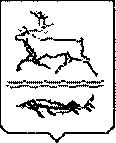 МУНИЦИПАЛЬНОЕ ОБРАЗОВАНИЕ     «СЕЛЬСКОЕ ПОСЕЛЕНИЕ КАРАУЛ» ТАЙМЫРСКОГО ДОЛГАНО-НЕНЕЦКОГО МУНИЦИПАЛЬНОГО РАЙОНААДМИНИСТРАЦИЯРАСПОРЯЖЕНИЕот  27 декабря 2021 года  № 464  - РОб утверждении плана проверокфинансово – хозяйственной деятельности учреждений сельскогопоселения Караул на 2022 годВ целях повышения эффективности деятельности муниципальных учреждений сельского поселения Караул, в соответствии с главой 2 Порядка осуществления Администрацией сельского поселения Караул внутреннего муниципального финансового контроля, утвержденного Постановлением Администрации сельского поселения Караул от 14.09.2016г. № 76 - П «Об утверждении порядка осуществления Администрацией сельского поселения Караул внутреннего муниципального финансового контроля»:Утвердить прилагаемый План проверок финансово – хозяйственной деятельности предприятий и учреждений на 2022 год, согласно приложению №1.Опубликовать настоящее распоряжение на официальном сайте муниципального образования сельское поселение Караул Таймырского Долгано-Ненецкого муниципального района Красноярского края.        Контроль  за   исполнением  настоящего   распоряжения возложить на Заместителя Главы сельского поселения Караул по КМНТ, общим вопросам и культуре Д.В. Яптунэ.ВРИП Главы сельского поселения Караул                                                          Н.Б. ГуринаПриложение №1к Распоряжению Администрации сельского поселения Караул от 27 декабря 2021 года № 464-РПЛАНПРОВЕРОК ФИНАНСОВО-ХОЗЯЙСТВЕННОЙ ДЕЯТЕЛЬНОСТИУЧРЕЖДЕНИЙ СЕЛЬСКОГО ПОСЕЛЕНИЯ КАРАУЛ НА  2022 ГОДN Наименование  организации   (учреждения)             Планируемая проверка                         Планируемая проверка               Сроки   проведения проверки N Наименование  организации   (учреждения)   Период   проверки            Вид проверки             Сроки   проведения проверки                            ___1__квартал 2022 года                                                      ___1__квартал 2022 года                                                      ___1__квартал 2022 года                                                      ___1__квартал 2022 года                                                      ___1__квартал 2022 года                           1Финансовый отдел Администрации сельского поселения Караулс 01.01.2021 по 31.12.2021Проверка достоверности и законности проводимых начислений, полноты удержаний, правильности оформления и отражения расчетов с персоналомФевраль-март                           __2___ квартал 2022 года                                                      __2___ квартал 2022 года                                                      __2___ квартал 2022 года                                                      __2___ квартал 2022 года                                                      __2___ квартал 2022 года                           2МКУК «Центр народного творчества и культурных инициатив» сельского поселения Караулс 01.01.2021 по 31.12.2021Проверка достоверности и законности проводимых начислений, полноты удержаний, правильности оформления и отражения расчетов с персоналомАпрель-Июнь                           __3___ квартал 2022 года                                                      __3___ квартал 2022 года                                                      __3___ квартал 2022 года                                                      __3___ квартал 2022 года                                                      __3___ квартал 2022 года                           3Администрация сельского поселения Караулс 01.01.2021 по 31.12.2021Проверка достоверности и законности проводимых начислений, полноты удержаний, правильности оформления и отражения расчетов с персоналомИюль-Сентябрь__4___квартал 2022 года                           __4___квартал 2022 года                           __4___квартал 2022 года                           __4___квартал 2022 года                           __4___квартал 2022 года                           4МКУ ДО «Детская школа искусств» сельского поселения Караулс 01.01.2021 по 31.12.2021Проверка достоверности и законности проводимых начислений, полноты удержаний, правильности оформления и отражения расчетов с персоналомНоябрь-Декабрь